КЕГЕЛЬРИНГ-КВАДРО. SPIKE PRIMEУсловия состязания На ринге расставляют 4 объекта («кегли»): 2 светлого цвета и 2 темного цвета (примеры нескольких расположений приведены на рисунке).  Размеры объектов могут быть разными. Максимальные размеры объектов: 60х60х100мм. Объекты собраны из элементов конструктора LEGO Education WRO Brick Set 45811.В каждой четверти круга расположен только 1 объект. За наиболее короткое время робот, не выходя за пределы круга, очерчивающего ринг, должен вытолкнуть 2 светлые кегли. 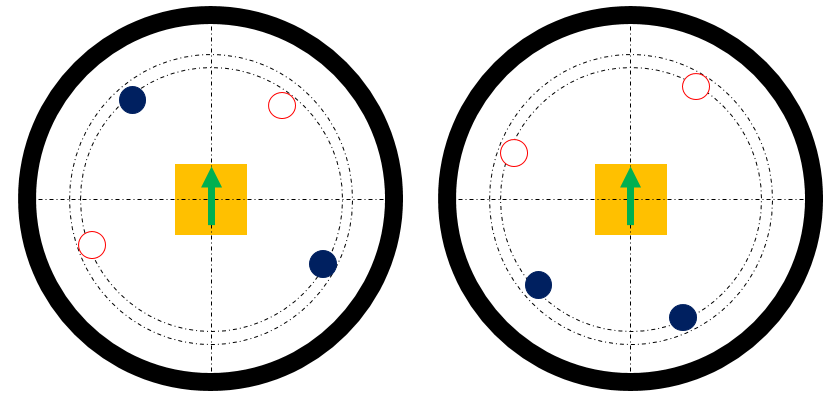  Ринг и кеглиЦвет ринга – светлый, цвет ограничительной линии – черный.Диаметр ринга – 1 м. Ширина ограничительной линии – 5 см. Кегля считается вытолкнутой, если никакая ее часть не находится внутри белого круга, ограниченного линией. Конкретные размеры объекта будут известны в день соревнований.Робот Максимальный размер робота: 20 х 20 х 20 см.  Во время соревнования размеры робота должны оставаться неизменными. Робот не должен полностью покидать ринг. В случае, если робот никакой своей частью не находится над белым кругом ринга, ему засчитывается поражение. Один раз покинувшая пределы ринга кегля считается вытолкнутой и может быть снята с ринга в случае обратного закатывания. Правила отбора победителя Каждой команде дается 4 попытки. В зачет принимается сумма попыток. Как начисляются очки жюри будет определять в день проведения соревнования.